Nuclear Data SectionInternational Atomic Energy AgencyP.O.Box 100, A-1400 Vienna, AustriaMemo CP-D/979Date:		11 June 2019To:		DistributionFrom:		S. OkumuraSubject:		Experimental fission product yields missing in EXFORReference:	WP2019-20The completeness check of the experimental fission product yield (FPY) in EXFOR against two bibliographical lists used in the evaluation of ENDF/B-VI[I] and UKFY3.0[II] was presented at the NRDC 2019 meeting (WP2019-20). In this memo, the procedure of the completeness check is described and the updated lists are given.Procedure of the completeness checkThe bibliographical lists were taken from following report and doctoral thesis. T.R. England and B.F. Rider, “Evaluation and Compilation of Fission-Product Yields”, 1993, report LA-UR-94-3106/ENDF-349, 1994. R.W. Mills, “Fission product yield evaluation: Appendix 5”, in Doctoral Thesis, University of Birmingham, 1995.For LA-UR-94-3106, The bibliographical list comprised of reference_id (e.g., 41MOU1), author, reference, and title of 1,602 articles is converted into the text format.The list was divided into two types by checking the reference_id is labelled with “experimental”, i.e. MS: mass spectrometric, RC: radiochemical, GC: gas counter or SP: special, or “non-experimental”, i.e. BM: bench mark value, ES: estimate, CM: compiler,in the data tables for each mass number given in Appendix A–F.The articles were categorized into the following two listsPrimary (924 bibliographies): reference_id labelled with “experimental” in Appendix A–FSecondary (678 bibliographies): reference_id labelled with “non-experimental” in Appendix A–F.The EXFOR reference_code (e.g., J,PR,60,534,1941) was generated for each article in the Primary list and partially for the Secondary list. The reference_id, author, and reference_code were listed as follows.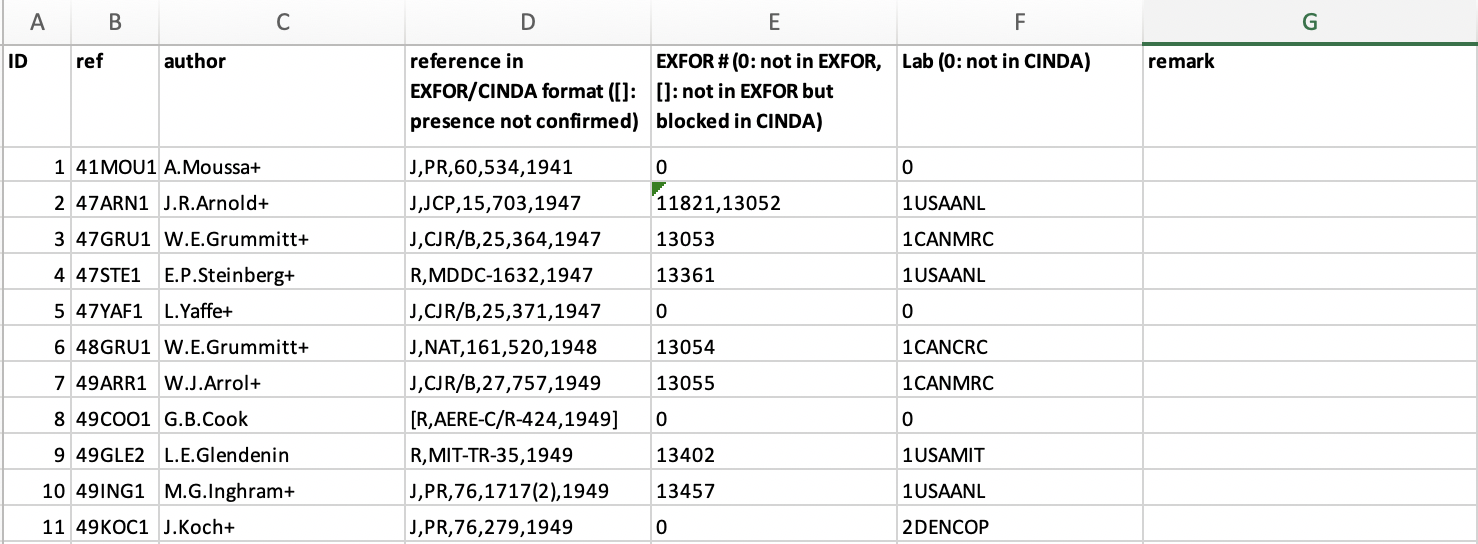 For Mills Ph.D. Thesis, The bibliographical list is transformed into the text format to begin with.The bibliographical list comprised of reference_id (e.g. 1 – 2115, discontinuous digit), author, reference of 646 articles is converted into the text format.The EXFOR reference_code (e.g., J,PR,60,534,1941) was generated for all articles.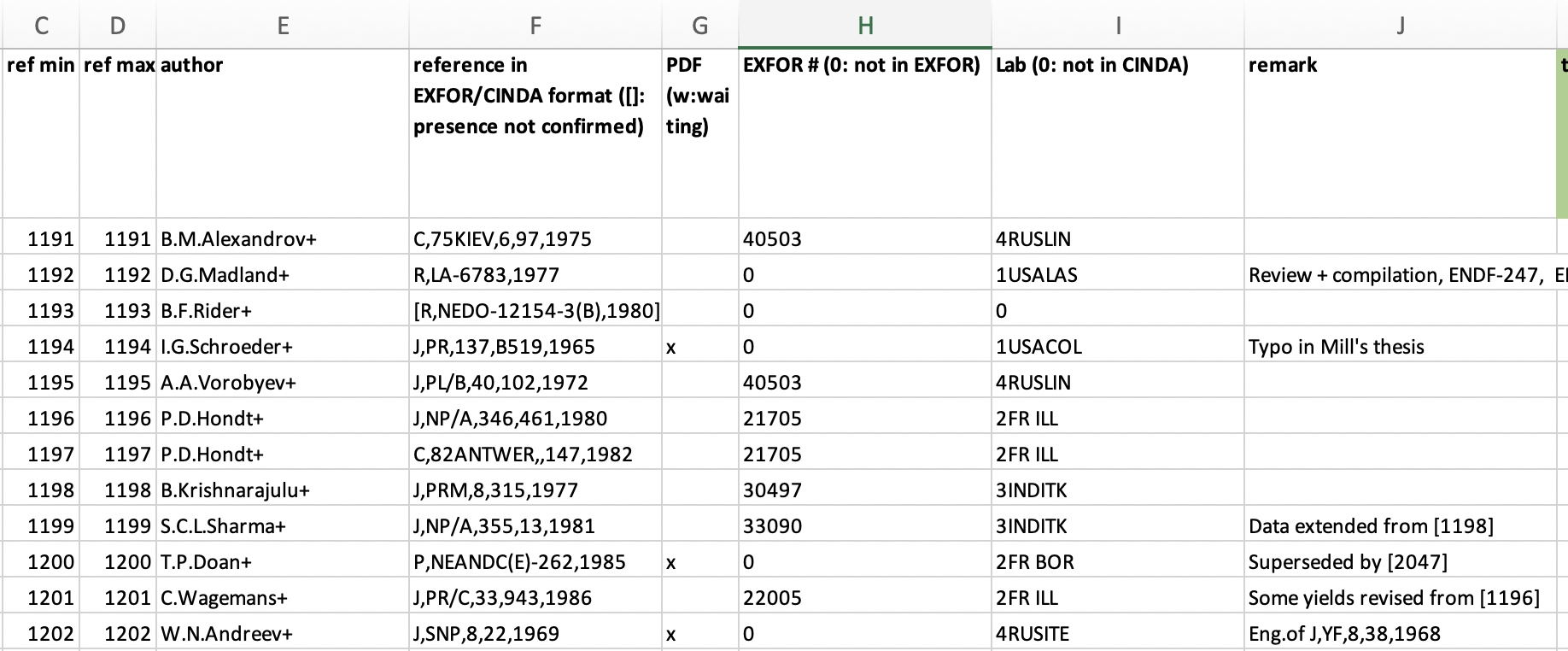 The two lists created above procedures were merged and were sorted by author.A pdf or paper copy was collected through the IAEA library if the NDS does not have it.Each article was searched for a record in CINDA database with either reference_code or author. The search option is shown as follows. The block function of CINDA was used to check if there are any related references or EXFOR entries from the same experimental work.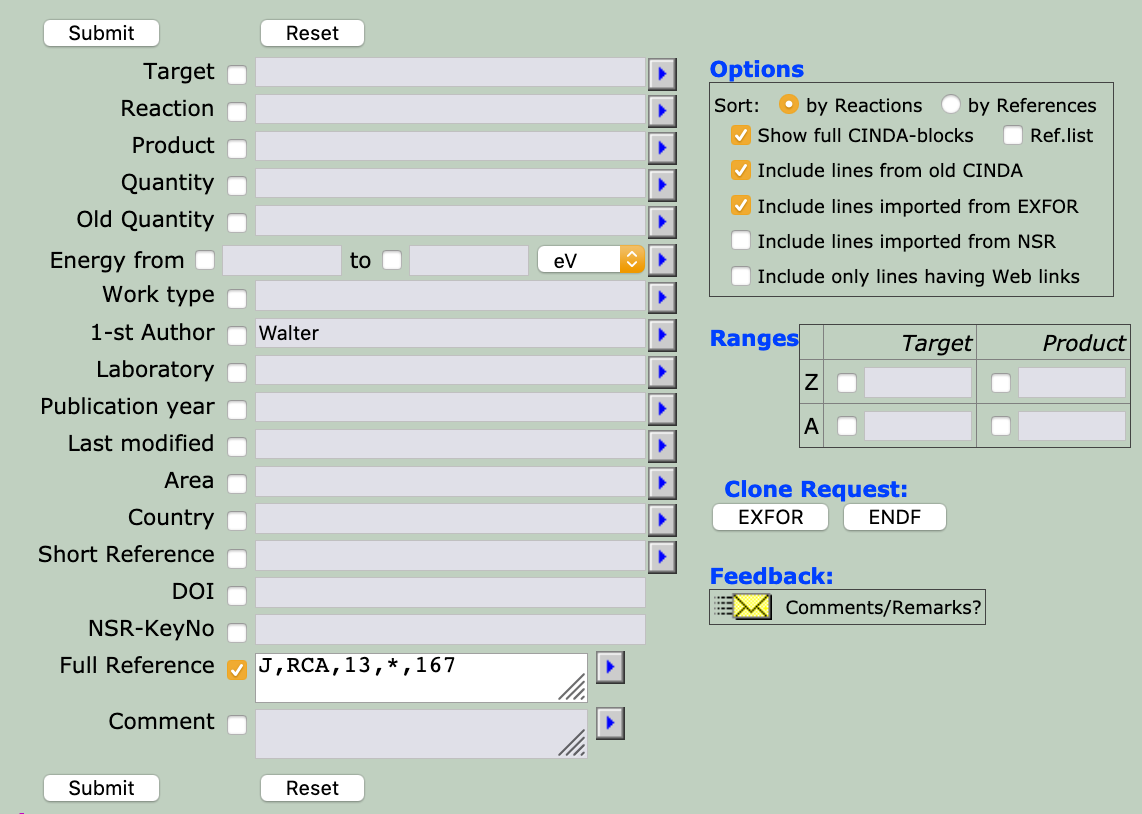 The existence check has been done against EXFOR as well, in order to avoid overlooking due to the fluctuation of the spelling of author’s name, etc.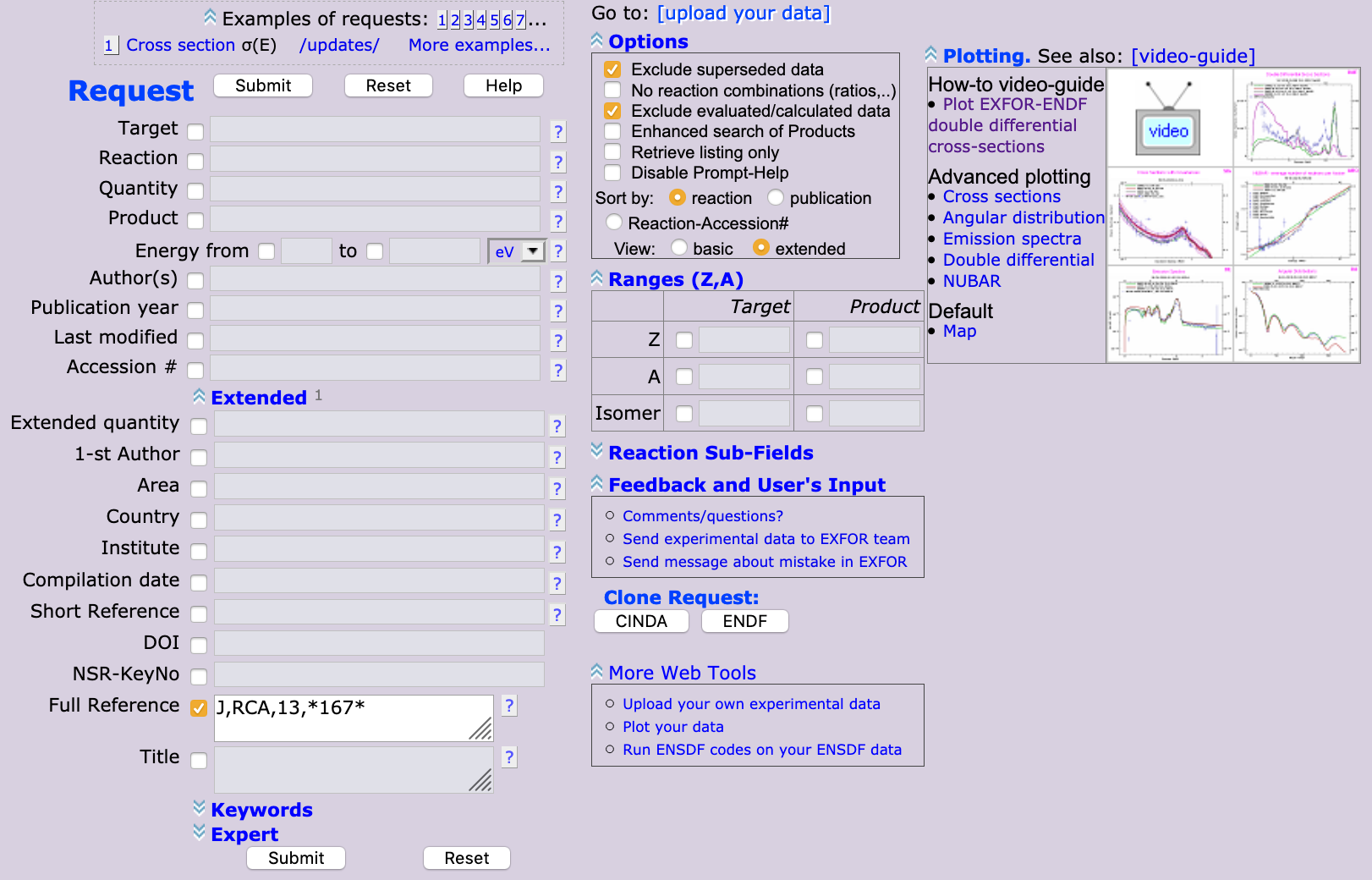 In the case if no EXFOR entry was found neither in CINDA nor in EXFOR, we looked into the original paper so that the laboratory which relates to the responsible area of EXFOR compilation could be specified. The laboratory and status flag (status = ‘new’) are added in the list.In the case if EXFOR entry found in CINDA but not in EXFOR, status = ‘check’ and related_entry are added. For instance, searching with ‘J,RCA,13,167,1970’ in CINDA shows that ‘J,RCA,13,167,1970’ is blocked with three other articles and one EXFOR entry (related_entry = ‘22062’). However, ‘22062’ only includes ‘J,RCA,12,43,1969’. In this case, ‘J,RCA,13,167,1970’ should be checked against ‘22062’ if the all available data is precisely compiled or not.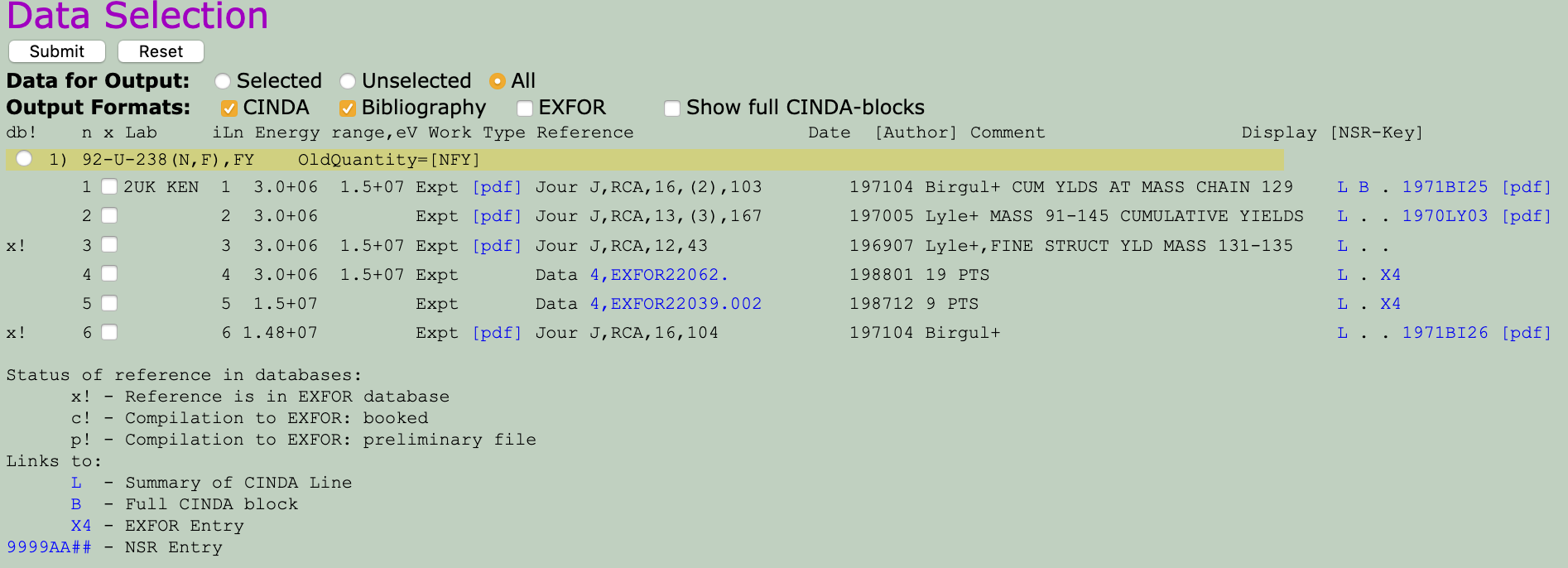 In the case if the article is not FPY measurements but is still relevant for EXFOR compilation, they are also excluded from this assessment but registered into Old CoCoS thereafter. (status = ‘not fpy’) Some articles are found to be based on the calculation, evaluation, or review, then they are excluded. (status = ‘calculation’, ‘evaluation’, or ‘review’.)Some articles cannot be obtained due to private communications, classified reports, Ph.D. theses, or sometimes the typo or insufficient information to specify the original article, then they they are excluded. (status = ‘not found’)All records were stored into the SQL database and analysed by using SQL queries.These checks have been done for 1,570 articles. The 678 articles in England-Rider’s secondary list are still in checking process. The statuses are summarized in tables below. Excel file will be available via this link (will be updated).England-Rider’s primary listMills’ listFurther duplication check against the NNDC assessments	In order to avoid duplication of compilation, this list was further analysed against NNDC’s assessment lists that have been distributed as memo CP-C/464, 465, and 466. The appendixes of three memos are merged into one list. Some references of conference proceedings, Russian journal, reports are corrected based on EXFOR dictionary expressions. Some references are corrected due to the inconsistency between reference and DOI. The EXFOR’s reference_code was generated so that the two lists (i.e. NDS and NNDC) can be compared. The status flag (status = ‘new’, ‘update’, ‘modify’, ‘no’) was added for each article based on the action given by NNDC. In order to cross-check with NDS list, all records were stored into the SQL database.Making the list for compilationsNote that - The records were carefully checked by two persons using the author and reference_code, but there still might exist a related entry because of the fluctuation of the author’s name or of reference_code notations.The laboratory tentatively assigned may not be correct because of the lack of information on the place of experiment or author’s institute or due to written not in English. For such cases, the laboratory was quantified by 1) CINDA’s information, 2) 1st author's institute, or 3) 1st author's nationality. Please let the NDS (S.Okumura) know if you find any articles need to be corrected for the data centre assignment.Entries from FPY assessment lists both by NNDC (CP-C/464, 465, and 466) and by IAEA (this memo) should be sent in separate preliminary tape to track their status easily.NDS has numerical data and has corrected PDF files of nearly all reports and publications. Final decision of the action for each article (create new, update existing entry, or not compiling) is left to responsible data centre.Definition of the columns:Mills: The reference_id in Ref. II.E-R: The reference_id in Ref. I.Author: 1st author’s name.Reference: EXFOR reference_code.Lab: Possible laboratory where the experiment took place.NSR: The NSR key number taken from CP-C/464, 465, and 466 where it has the same reference_code.Table for Create NewMaking the list for checkThe articles that are not stored in the EXFOR but that that have related entry(s) or publication(s) are listed in the following table. These entries are considered to be checked carefully if all of the storable data in the publication (or report) is in the EXFOR entry. For example, if CINDA blocks the article with other publication(s) or report(s) but the article itself is not included in the reference_code in the EXFOR entry then the reference_code should be updated. Another example is, I.F.Croall, R,AERE-R-3879,1961 incorporates 233U data but 233U data is missing in EXFOR entry #21464. In this case 233U data should be added in #21464.Definition of the columns:Mills: The reference_id in Ref. II.E-R: The reference_id in Ref. I. The reference_id in parentheses are from the Secondary list.Author: 1st author’s name.Reference: EXFOR reference_code.EXFOR: EXFOR entry number if it exists.Related: EXFOR entry number that may related to reference_code.Lab: Possible laboratory where the experiment took place.NSR: The NSR key that has the same reference_code.Table for CheckDistribution:a.koning@iaea.orgabhihere@gmail.comaloks279@gmail.comcgc@ciae.ac.cndbrown@bnl.govdraj@barc.gov.infukahori.tokio@jaea.go.jpganesan555@gmail.comgezg@ciae.ac.cnimai@nucl.sci.hokudai.ac.jpiwamoto.osamu@jaea.go.jpj.c.sublet@iaea.orgjmwang@ciae.ac.cnkaltchenko@kinr.kiev.uakenya.suyama@oecd.orgl.vrapcenjak@iaea.orgmanuel.bossant@oecd.orgmasaaki@nucl.sci.hokudai.ac.jpmichael.fleming@oecd.orgmmarina@ippe.runicolas.soppera@oecd.orgn.otsuka@iaea.orgnrdc@jcprg.orgodsuren@gmail.comogritzay@kinr.kiev.uaogrudzevich@ippe.ruotto.schwerer@aon.atpikulina@expd.vniief.rupritychenko@bnl.govsamaev@obninsk.rusbabykina@yandex.ruscyang@kaeri.re.krselyankina@expd.vniief.rusonzogni@bnl.govstakacs@atomki.hustanislav.hlavac@savba.sksv.dunaeva@gmail.comtaova@expd.vniief.rutarkanyi@atomki.huvvvarlamov@gmail.comv.zerkin@iaea.orgvidyathakur@yahoo.co.inyolee@kaeri.re.krzholdybayev@inp.kzENTRY            22062     890207              20050926       0000SUBENT        22062001     890207              20050926       0000BIB                 13         32REFERENCE  (J,RCA,12,43,6907)TITLE      FINE STRUCTURE IN NUCLEAR FISSION - YIELDS FROM            3 AND 14.8 MEV NEUTRON INDUCED FISSION OF U-238            AND TH-232 IN THE MASS REGION 131 - 135.AUTHOR     (S.J.LYLE,J.SELLARS)Areaallexistnewchecknot*Not yet specified102102Area 144536746239Area 221712577114Area 31068719Area 454391221Total92461815436116Areaallexistnewchecknot*Not yet specified2020Area 1321248261730Area 2149706397Area 382532234Area 473372853Total6454081393464MillsE-RAuthorReferenceLabNSR Key51GOL1A.Goldstein+B,RCS,2,1188,19511USAANL80JAF1A.H.Jaffey+R,ANL-79-107,19801USAANL71CRO4C.E.CrouthamelP,ANL-7775,87,19711USAANL2087C.H.Lee+J,PR/C,38,1757,19881USALRL51DIL1C.R.Dillard+B,RCS,2,692,19511USAANL68RUD1C.Rudy+J,JIN,30,365,19681USAWAU51WAT1D.E.Waters+B,RCS,3,1507,19511USAORL82364HOR1D.L.HorrocksJ,PR,134,B1219,19641USAANL82770HOR1D.L.Horrocks+J,NP/A,151,65,19701USAANL1970HO2076SHA1D.N.Sharma+J,PR/C,14,181,19761USAMIN, 3INDTRM51ENG1D.W.Engelkemeir+B,RCS,3,1334,19511USAANL51HOA2E.J.Hoagland+B,RCS,2,660,19511USAANL51HOA1E.J.Hoagland+B,RCS,2,635,19511USAANL86HUL1E.K.Hulet+J,PRL,56,313,19861USALRL83959ALB1E.L.AlbenesiusJ,PRL,3,274,19591USASRL69BOH1E.M.Bohn+J,PR,188,1909,19691USAUI82462SLO1E.N.Sloth+J,JIN,24,337,19621USAANL 51STE2E.P.Steinberg+B,RCS,2,877,19511USAANL51STE3E.P.Steinberg+B,RCS,3,1378,19511USAANL64WAL2F.J.Walter+J,PR/B,133,1500,19641USAORL73PLE1F.Pleasonton+J,PR/C,8,1018,19731USAORL106376BUZ1G.Buzzelli+J,ANS,24,458,19761USAGA120477BUZ1G.Buzzelli+J,ANS,27,283,19771USAANL82872KUG1G.Kugler+J,PR/C,5,551,19721CANMCM  1972KU0270LUM1G.Lum-Hee+P,AECL-3776,96,19701CANMCM2071G.M.Raisbeck+J,PR,172,1272,19681USAPTN18153FOR2G.P.FordR,AECD-3597,19531USAORL32553WET1G.W.WetherillJ,PR,92,907,19531USACHI  49THO1H.G.Thode+J,RPP,12,1,19491CANMCM119465SCH2I.G.Schroeder+J,PR,137,B519,19651USACOL2095J.A.Coleman+J,PR,133,B724,19641USAWAU51MAR1J.A.Marinsky+B,RCS,2,1229,19511USAORL68MCH2J.A.Mc Hugh+J,PR,172,1160,19681USAUCX206187DIC1J.K.DickensJ,NSE,96,8,19871USAORL201286DIC2J.K.Dickens+R,ORNL-6266,19861USAORL2099J.R.Smith+J,PR/C,44,1118,19911USAWSA1991SM0469MEA1J.W.MeadowsJ,PR,177,1817,19691USAANL2005K.Rengan+J,RRL,51,339,19821USALRL2056K.W.Allen+J,PR,80,181,19501CANCRC 51ALL1K.W.Allen+J,PR,82,527,19511CANCRC51GLE6L.E.GlendeninB,RCS,2,591ft,19511USAANL51GLE7L.E.GlendeninB,RCS,2,979ft,19511USAANL51GLE3L.E.Glendenin+B,RCS,2,992,19511USAWAS33759BUN1L.R.Bunney+C,58GENEVA,15,444,19581USANRD59BUN2L.R.Bunney+C,58GENEVA,15,449,19581USACLA51WIN4L.WinsbergB,RCS,2,1311,19511USAANL47YAF1L.Yaffe+J,CJR/B,25,371,19471CANCRC64DUR1M.F.Duret+C,64GENEVA,3,347,19641CANCRC58ROB1M.T.Robinson+J,NSE,4,288,19581USAORL66WOG1N.A.Wogman+J,PR,152,1088,19661USAANL72DUD2N.D.Dudey+P,ANL-7924,35,19721USAANL56KUR1P.K.Kuroda+J,JCP,25,603,19561USAARK54KUR1P.K.Kuroda+J,JCP,22,1940,19541USAARK2096P.L.ReederJ,CJC,61,786,19831USAWAS2008P.L.Reeder+R,BNWL-SA-5243,19751USAWAS84762NOB1R.A.NoblesJ,PR,126,1508,19621USALAS203179STR1R.B.Strittmatter+J,NIM,166,473,19791USAUI1979ST1663BRA1R.Brandt+J,PR,131,2617,19631USALRL66NIS1R.G.Nisle+J,NSE,25,93,19661USAMTR51SCH1R.P.SchumanB,RCS,2,1191,19511USAANL67STE2R.Stella+J,RIC,37,354,19671USAORL51KAT1S.Katcoff+B,RCS,2,587,19511USAANL51KAT2S.Katcoff+B,RCS,2,591,19511USAANL51KAT4S.Katcoff+B,RCS,2,982,19511USAUSA51KAT5S.Katcoff+B,RCS,2,1005,19511USAANL51KAT7S.Katcoff+B,RCS,2,1167,19511USAANL51KAT8S.Katcoff+B,RCS,2,1017,19511USAUSA51NOV2T.B.NoveyB,RCS,2,976,19511USAANL844T.D.Thomas+J,PR,144,1060,19661USALAS53FLE1W.H.Fleming+J,PR,92,378,19531USALAS51SUL2W.H.Sullivan+B,RCS,2,1015,19511USAANL, 1USAORL80MAE2W.J.MaeckS,INDC(NDS)-113,68,19801USAINL80MAE3W.J.MaeckR,ENICO-1065,19801USAINL71JOH1W.John+J,PRL,27,45,19711USALRL1971JO1370HEN1W.K.Hensley+J,JIN,32,1761,19701USABRK75MCE1W.N.Mc Elroy+J,NT,25,180,19751USAHED14459CHU1Y.Y.ChuR,UCRL-8926,19591USALRL27956PAP1A.C.Pappas+J,JIN,2,69,19562NORKJL90668PAP1A.C.Pappas+J,JIN,30,890,19682NORKJL23959KJE1A.Kjelberg+J,JIN,11,173,19592NOROSL 41MOU1A.Moussa+J,PR,60,534,19412FR LYO2063A.Schubert+J,ZP/A,341,481,19922GERKFK2063A.Schubert+J,ZP/A,338,115,19912GERZFK2062A.Sicre+C,89LENINGRD,,223,19892FR ILL64266BAE1A.von Baeckmann+J,RCA,5,234,19662GERKFK33265WYT1A.Wyttenbach+C,65SALZBURG,1,415,19652SWTWUR33264WYT1A.Wyttenbach+J,RCA,3,118,19642SWTWUR72KRY1B.KrygerS,STI/PUB/303,77,19742FR FAR73CHA1C.ChauvinT,FRNC-TH-470,19732FR GRE893C.ChauvinT,CHAUVIN,19732FR GRE40361VAL1D.G.Vallis+R,AWRE-O-58/61,19612UK ALD55LIT1D.J.LittlerC,55GENEVA,5,141,19552UK HAR71CRO2E.A.C.CrouchC,71CANT,,147,19712UK HAR22163HAG1E.HageboJ,JIN,25,615,19632SWDUPP1963HA6162HAG1E.Hagebo+J,JIN,24,117,19622SWDUPP70KON1E.Konecny+J,ZP,231,59,19702GERMUN65KON1E.Konecny+C,65SALZBURG,1,401,19652GERMUN66KON1E.Konecny+J,AF,36,319,19662GERJLU67KON1E.Konecny+J,NP/A,100,465,19672GERMUN30970OHY1E.Ohyoshi+J,RRL,3,1,19702JPNOSA65ACC1F.Accinni+R,CISE-171R,19652ITYCIS4655BRO1F.BrownJ,JIN,1,248,19552UK HAR83869CAV1F.Cavallari+C,69VIENNA,,891,19692ITYPAV62FRO1F.H.FroehnerJ,ZP,170,62,19622GERMUN61167WUN1F.WunderlichJ,RCA,7,105,19672GERMUN1967WU0177FIS1G.Fischbach+P,MAINZ-1976,102,19772GERMNZ78FIS1G.Fischbach+P,MAINZ-1977,93,19782GERMNZ66156HER1G.Herrmann+J,ZN/A,11,946,19562GERMNZ2067G.Lhersonneau+P,INDC(GER)-28,27,19852GERJUL2085H.Gaggeler+J,JIN,40,1859,19782SWTUBE1978GA2291675GOE1H.Goektuerk+J,JIN,37,2247,19752TUKANK72GUN1H.Gunther+J,NP/A,196,401,19722GERJLU2091H.Machner+J,ZP/A,343,73,19922ZZZCER77MEI2H.Meixler+P,MAINZ-1976,100,19772GERMNZ61266MEN1H.Menke+J,RCA,6,76,19662GERMNZ108078ERT1H.N.Erten+J,JIN,40,183,19782TUKTUK16069DEN1H.O.DenschlagJ,JIN,31,1873,19692GERMNZ1969DE1321367GUN2H.R.Von Gunten+J,RCA,8,112,19672SWTWUR1967VO0865CRO2I.F.CroallR,AERE-R-5086,19682UK HAR10169CRO2I.F.Croall+R,AERE-R-6154,19692UK HAR8062CRO1I.F.Croall+J,JIN,24,221,19622UK HAR66AND1I.O.Anderson+J,NAT,211,618,19662SWDAE41069BLA1J.Blachot+C,69VIENNA,,803,19692FR GRE7957CUN1J.G.CuninghameJ,JIN,5,1,19572UK HAR71CUN1J.G.CuninghameC,71CANT,,39,19712UK HAR15553CUN1J.G.CuninghameJ,PM,44,900,19532UK HAR7857CUN2J.G.CuninghameJ,JIN,4,1,19572UK HAR7758CUN1J.G.CuninghameJ,JIN,6,181,19582UK HAR 8561CUN1J.G.Cuninghame+J,NP,27,154,19612UK HAR2089J.J.Hogan+J,ZP/A,338,325,19912UK HAR58070KEM1J.Kemmer+J,RCA,13,181,19702GERMUN1970KE2359771KEM1J.Kemmer+J,RCA,15,113,19712GERMUN 208449KOC1J.Koch+J,PR,76,279,19492DENCOP55468BAC1K.BachmannJ,RCA,9,27,19682GERTHD 66MAR1K.Marti+J,ZN/A,21,398,19662SWTUBE4065BAL1L.Balcarczyk+J,NUK,7,169,19652AUSSGA70CAR1L.C.CarrazJ,CR/B,270,358,19702FR LYO56168TOM1L.Tomlinson+J,JIN,30,1995,19682UK HAR65371TOM1L.Tomlinson+J,JIN,33,3609,19712UK HAR80ASG2M.Asghar+J,NP/A,341,388,19802FR ILL1980AS0582669CAM1M.Cambiaghi+J,NC/B,59,236,19692ITYPAV83172CAM1M.Cambiaghi+J,NC/A,11,716,19722ITYPAV1972CA392057M.F.Netter+C,58GENEVA,15,418,19582FR SAC64466BRO1M.G.Brown+J,RCA,6,16,19662UK KEN202487HAD1M.Haddad+J,RCA,42,165,19872FR GRE 1987HA4336067RAO2M.N.RaoJ,JIN,29,863,19672GERKLN29967RAO1M.N.Rao+J,RCA,8,12,19672GERKLN77WEI1M.Weis+P,MAINZ-1976,84,19772GERMNZ78WEI1M.Weis+P,MAINZ-1977,80,19782GERMNZ16969BIR1O.Birgul+J,RCA,12,66,19692UK KEN1969BI083067BIR1O.Birgul+J,RCA,8,9,19672UK HAR25268MAR1P.del MarmolJ,JIN,30,2873,19682BLGMOL67MAR1P.del Marmol+J,JIN,29,273,19672BLGMOL63370MAR1P.del Marmol+J,JIN,32,705,19702BLGMOL71MAR1P.del Marmol+J,RCA,16,4,19712BLGMOL30865STR1P.O.Strom+J,CJC,43,2493,19652NOROSL61560COL1R.F.Coleman+J,JIN,14,8,19602UK ALD 35264JAM1R.H.James+J,RCA,3,76,19642UK DUR91HEN1R.Hentzschel+P,NEANDC(E)-322,(5),63,19912FR ILL68172NAE1R.Naeumann+J,JIN,34,1785,19722GERMNZ1972NA1081SEH1R.Sehr+P,MAINZ-1980,76,19812GERMNZ67STE3R.Stella+J,RIC,37,357,19672ITYPAV64LYL1S.J.Lyle+J,RCA,3,80,19642UK DUR62168LYL1S.J.Lyle+J,RCA,9,90,19682UK KEN61667ISH1T.Ishimori+J,RCA,7,95,19672JPNJAE120085DOA1T.P.Doan+P,NEANDC(E)-262,36,19852FR BOR 21953HAR1W.H.HardwickJ,PR,92,1072,19532UK HAR219W.H.HardwickR,AERE-C/R-1180,19532UK HAR71HOL1W.Holubarsch+J,NP/A,171,631,19712GERTUE667W.Krappel+J,NT,12,226,19712GERKFK72SCH1W.ScholtyssekP,KFK-1272-1,19722GERKFK87NAI3A.G.C.Nair+P,BARC-1381,57,19873INDTRM210580NAI1A.G.C.Nair+C,80WALTAI,,150,19803INDTRM90NAI1A.G.C.Nair+J,JRN,140,215,19903INDTRM1990NA27201582GOL1A.G.Golovanov+J,SJA,53,576,19823BULBLA1982GO172033A.Goswami+P,BARC-1381,33,19873INDTRM86GOS1A.Goswami+J,PRM,26,179,19863INDTRM91RAM1A.Ramaswami+J,RCA,54,163,19913INDTRM1991RA242104A.Ramaswami+C,80WALTAI,,147,19803INDTRM204187SRI1A.Srivastava+P,BARC-1381,51,19873INDTRM204287SRI2A.Srivastava+P,BARC-1381,62,19873INDTRM87RED2A.V.R.Reddy+P,BARC-1381,44,19873INDTRM203287RED1A.V.R.Reddy+P,BARC-1381,25,19873INDTRM204087RED3A.V.R.Reddy+P,BARC-1381,47,19873INDTRM87TOM2B.S.Tomar+P,BARC-1381,59,19873INDTRM200687TOM1B.S.Tomar+P,BARC-1381,7,19873INDTRM69BRA1C.Braun+P,IA-1190,104,19683ISLSOR87LEE1C.H.Lee.+J,JRN,119,101,19873CHFTHU1987LE272021H.C.Jain+P,BARC-1248,19843INDTRM202184JAI1H.C.Jain+J,RCA,37,63,1984 3INDTRM1984JA20203887NAI2H.Naik+P,BARC-1381,37,19873INDTRM66658MAL1J.Maly+J,CZC,23,1886,19583CZRCZR89675LAE1J.R.Delaeter+J,CJP,53,775,19753AULWAI1975DE062020R.Bayer+J,CZJ/B,31,1273,19813CZRUJV2090R.Guin+J,RCA,51,97,19903INDTRM26369MUN1R.Muenze+J,KE,12,380,19693DDDROS26369MUN1R.Muenze+J,KE,12,380,19693DDRROS210384CHI2S.A.Chitambar+C,80WALTAI,,142,19803INDTRM89MAN1S.B.Manohar+J,NP/A,502,307c,19893INDTRM60269DAN1S.P.Dange+C,69VIENNA,,741,19693INDTRM210680RAT1S.S.Rattan+C,80WALTAI,,155,19803INDTRM2108Sun Tongyu+J,HFH,13,54,19913CHPIMP2059V.A.Hattangadi+C,65SALZBURG,2,397,19653INDTRM117780GUD1A.N.Gudkov+J,SJA,48,418,19804RUSMIF1980GU2381GUD1A.N.Gudkov+R,INIS-SU-122,59,19814RUSRUS28058PRO1A.N.Protopopov+J,SJA,5,963,19584RUSRI280A.N.Protopopov+J,JNE/A,10,80,19594RUSRI2083A.P.Tonchev+J,JRN/L,155,299,19914ZZZDUB206569ADA1B.M.AdamovC,69VIENNA,,900,19694RUSFTI2080D.V.Aleksandrov+J,SNP,36,783,19824RUSKUR1982AL3316160BON1E.K.Bonyushkin+R,AEC-TR-4682,19604RUSKUR55KUK1G.M.Kukavadze+R,AEC-TR-2435,19564RUSKUR71360KRI2I.T.Krisyuk+J,RAK,2,746,19604RUSRUS71260KRI1I.T.Krisyuk+J,RAK,2,743,19604RUSRUS160PET1K.A.Petrzhak+R,AEC-TR-4696,19614RUSRI232L.M.Krizhansky+J,JNE,6,260,19584RUSRUS234L.M.Krizhansky+J,JNE/A,10,163,19594RUSRUS23257KRI1L.M.Krizhansky+J,SJA,2,334,19574RUSRUS23458KRI1L.M.Krizhansky+J,SJA,4,95,19584RUSRUS 2052L.V.Drapchinskii+J,SJA,16,164,19644RUSRI2052L.V.Drapchinskii+J,JNE/AB,19,69,19654RUSRI2054L.Z.Malkin+J,SJA,16,170,19644RUSRUS6559BAK1M.A.Bak+J,SJA,6,429,19604RUSRI2053N.A.Perfilov+J,JET,14,7,19624RUSRI2053N.A.Perfilov+J,SJA,14,601,19644RUSRUS595N.V.Skovorodkin+J,SRA,12,453,19704RUSRI66DYA1P.P.D`yachenko+J,SNP,2,65,19664RUSFEI2055T.A.MostovayaJ,SJA,10,359,19624RUSKUR2055T.A.MostovayaJ,JNE/AB,17,424,19634RUSKUR62VLA1V.A.Vlasov+R,AEC-TR-4665,12,19604RUSRUS35460VLA1V.A.Vlasov+R,AEC-TR-4665,19604RUSRUS2065V.M.Adamov+J,SNP,9,424,19694RUSFTI2058V.N.Dmitriev+J,JET,11,718,19604RUSRI2051Z.I.Soloveva+J,SJA,8,124,19614RUSRI2051Z.I.Soloveva+J,JNE/AB,15,62,19614RUSRI2095J.A.Coleman+J,PR,133,B724,19641USAWAUMillsE-RAuthorReferenceEXFOR#RelatedLabNSR7668GRE1A.E.Greendale+R,USNRDL-TR-6911,1968132661USANRD51FIN1B.Finkle+B,RCS,2,770,1951133951USAUSA, 1USACLI(67PAR1)B.Parsa+R,MIT-LNS-PR-905-108,20,196713252J,JIN,31,585,19691USAMIT65BIG1C.B.Bigham+J,ANS,8,11,1965132871CANCRC62COR1C.D.Coryell+J,ANS,5,23,1962132241USAMIT71CRO3C.E.Crouthamel+P,ANL-7887,32,197112771J,NSE,54,263,1974, etc1USAANL(67SAB1)D.D.Sabu+P,ORO-3235-12,21,1967132901USAARK71TRO3D.E.TroutnerJ,JIN,33,4327,1971132991USAMIS1067NULLE.N.VineA,DA/B,37,6121,197710996J,JIN,43,877,19811USAWAS245(69LIS1)F.L.Lisman+R,IN-1277,196813270J,NSE,42,191,19701USAMTR(67LIS2)F.L.Lisman+R,IN-1064,1967138481USAMTR (68LIS3)F.L.Lisman+R,IN-1215,1968132701USAMTR108(63COW1)G.A.Cowan+R,PNE-114F,196313705J,PR,130,2380,19631USALAS828(72KUG1)G.Kugler+J,PR/C,5,551,1972142001CANMCM  1972KU0265FOR1G.P.Ford+C,65SALZBURG,1,333,196513077J,PR,137,(4),B826,19651USALAS76FOR1G.P.Ford+R,LA-6129-MS,43,197613255, 13443, 13444, 13445, 13446, 13447, 13448  R,LA-1997,19561USALAS13NULLH.V.Weiss+R,USNRDL-TR-943,196513083J,JIN,28,2067,19671USAGEV57SAT1J.E.Sattizahn+J,BAP,1,197(K8),195713475J,JIN,12,206,19601USALAS67FAS1J.L.Fasching+P,MIT-905-108,21,196713437J,BAP,16,516(BH2),19711USAMIT(67MEA1)J.L.Meason+R,ORO-3235-12,18,1967132531USAARK78273DEE1J.R.Deen+J,ANS,17,531,197313334J,NT,25,416,1975, J,ANS,16,316,19731USATEX(73FLY1)K.F.Flynn+P,ANL-7996,8,197313340, 106421USAANL93575FLY4K.F.Flynn+J,ANS,22,677,197510798J,PR/C,17,163,19781USAANL49NULLK.M.BroomR,TID-18776,196313095J,PR,133,B874,19641USAARK62FAL1K.T.Faler+J,ANS,5,22,196213063?1USAMTR2082NULLL.D.MerrimanR,ORNL-TM-9049,198413102, 14095J,PR/C,34,722,1986, R,ORNL-TM-8168,1982..etc1USAORL(51GLE5)L.E.Glendenin+J,PR,84,860,1951134281USAANL2069NULLL.E.Glendenin+J,ANS,39,877,198112729J,PR/C,24,2600,19811USAANL335NULLM.F.RocheR,TID-24500,196813288P,ORNL-4161,10,1967, etc1USAORL 67ROC1M.F.Roche+P,ORNL-4161,10,196713288J,RCA,16,(2),66,1971, etc1USAORL(68DUD1)N.D.DudeyP,ANL-7450,105,1968100301USAANL26NULLN.K.Aras+R,MIT-905-21,196513085J,JIN,28,763,19661USAMIT 77773HAR2R.M.Harbour+R,DP-MS-73-29,197313320J,PR/C,10,769,19741USASRL(72HAR1)R.M.Harbour+R,ORNL-4306-34,5,1968132831USAORL696(72LAR2)R.P.Larsen+A,ANS,15,483,197212771127711USAANL73LAR4R.P.Larsen+P,ANL-7979,7,1973127711USAANL701(71LAR1)R.P.Larsen+J,ANS,14,370,1971127711USAANL696(72LAR2)R.P.Larsen+A,ANS,15,483,1972127711USAANL78773PAR1R.W.Parsons+J,RRL,15,335,197313331J,JIN,36,2392,19741CANCAN72RAO2S.A.Rao+A,ACS,,28,1972133131USAARK73BAL1S.J.Balestrini+R,LA-UR-73-838,1973133171USALAS(67MO 1)T.MoP,ORO-3235-12,20,196713253J,JIN,31,591,69031USAARK(67MO 2)T.Mo+P,ORO-3235-12,19,196713253J,JIN,31,591,69031USAARK77MYE1W.A.Myers+R,UCRL-80020,197710821J,PR/C,20,1824,1979,  J,PR/C,18,1700,19781USALRL(74JAM1)W.D.James+R,ORO- 4282-14,1974104331USAARK109274MAE1W.J.MaeckR,ICP-1050-I,197513270,13848,13210,13440,108651USAINL(65MAE1)W.J.Maeck+R,IDO-14660,196513848, 13270R,IDO-14667,19651USAMTR (66MAE1)W.J.Maeck+R,IDO-14676,196613848, 13270R,IDO-14667,19651USAMTR(66MAE2)W.J.Maeck+R,IDO-14681,196713848, 13270R,IDO-14667,19651USAMTR(89RUD1)G.Rudstam+C,89WASH,,457,198922161J,RCA,49,155,19902SWDSWR79CLE1H.-G.Clerc+R,IKDA-8/79,197921689J,NP/A,247,74,19752FR ILL2000NULLH.AfaridehT,AFARIDEH,198822111J,ANE,16,313,1989, R,PNL-3563,19812UK BIR(76DEN1)H.O.Denschlag+P,NEANDC(E)-172,1976208782GERMNZ69DEN2H.O.Denschlag+C,69VIENNA,,945,196922056, 22067J,JIN,32,1767,19702GERMNZ 66UME1H.UmezawaR,JAERI-1103,1966220692JPNJAE76WOL1H.Wollnik+C,76CORSICA,,517,197621562J,PRL,34,1034,19752FR ILL 61CRO2I.F.CroallR,AERE-R-3879,1961214642UK HAR65471BLA1J.Blachot+C,71CANT,,13,1971217342FR GRE62372CUN1J.G.Cuninghame+R,AERE-R-6555,197220768Many reports2UK HAR80373KRA2J.V.Kratz+C,73ROCH,2,95,197320521J,JIN,35,1407,19732GERMNZ3067BIR1O.Birgul+J,RCA,8,9,196722062, 22039J,RCA,16,103,19712UK HAR3071BIR1O.Birgul+ J,RCA,16,103,197122062, 22039, 21731J,RCA,8,9,1967, J,RCA,13,167,1970, J,RCA,16,104,19712UK KEN1971BI253071BIR1O.Birgul+J,RCA,16,103,197122062, 22039, 217312UK KEN1971BI25(72VID1)R.VidalP,EANDC(E)-150U,1972220502FR FAR40570LYL1S.J.Lyle+J,RCA,13,167,197022062J,RCA,16,104,1971.2UK KEN 1970LY031200(85DOA1)T.P.Doan+P,NEANDC(E)-262,198522030, J,RE,93,61,19862FR BOR (82NAI1)A.G.C.Nair+Radiocheroistry and Radiation Chemistry Symposium held at Pune (India) Dec 7-11, 1982.33048J,JRN,82,263,19843INDTRM(87RAM3)A.Ramaswami+P,BARC-1381,40,1987307653INDTRM(77SHM1)M.Shmid+P,IA-1338,97,1976309603ISLSOR(68AMI1)S.Amiel+P,IA-1190,98,1969309533ISLSOR(69AMI1)S.Amiel+C,69VIENNA,,948,1969309533ISLSOR(79SHA1)S.C.L.Sharma+C,79MADRAS,2,218,197933090J,NP/A,355,13,19813INDITK(82RAT1)S.S.Rattan+Radiochemistry and Radiation Chemistry Symposium held at Pune (India) Dec. 7-11, 198233007J,RCA,33,189,19833INDTRM(78SIN1)S.Singh+C,77PUNE,?,?,197730516C,77PUNE,2,249,1979?3INDTRM2073NULLZhang Yanling+R,CNIC-00421,1990315233CHPAEP2074NULLZhao Xin+R,CNIC-00423,1990326613CHPAEP1658ANI1M.P.Anikina+J,SJA,4,270,195840730J,JNE,9,167,1959, C,58GENEVA,15,446,19584RUSITE16NULLM.P.Anikina+J,JNE,9,167,195940730J,SJA,4,270,1958, C,58GENEVA,15,446,19584RUSITE57ANI1M.P.Anikina+J,SJA,2,332,195740730C,58GENEVA,15,446,1958, J,AE,2,275,19574RUSITE27NULLM.P.Anikina+J,JNE,6,169,195740730C,58GENEVA,15,446,19584RUSITE212NULLV.K.Gorshkov+J,JNE,8,69,1958403634RUSITE1202(68AND2)W.N.Andreev+J,SNP,8,22,1969405274RUSITE7668GRE1A.E.Greendale+R,USNRDL-TR-6911,1968132661USANRD51FIN1B.Finkle+B,RCS,2,770,1951133951USAUSA, 1USACLI(67PAR1)B.Parsa+R,MIT-LNS-PR-905-108,20,196713252J,JIN,31,585,19691USAMIT65BIG1C.B.Bigham+J,ANS,8,11,1965132871CANCRC